Дезинфекция при ГЛПСОсновным механизмом заражения человека геморрагической лихорадкой с почечным синдромом является аспирационный (аэрогенный) с реализацией воздушно-капельного и воздушно-пылевого пути, при котором возбудитель, содержащийся в выделениях зверьков, в виде аэрозоля или пылевого облака попадает через верхние дыхательные пути в легкие человека, где условия для его размножения наиболее благоприятны, с последующей диссеминацией через кровь в другие органы и ткани. Возможен алиментарный механизм передачи при употреблении воды и продуктов, загрязненных выделениями грызунов, а также контактный механизм передачи инфекционной болезни при контакте с инфицированными экскрементами грызунов через поврежденную кожу, слизистую оболочку рта, глаза, носа или со слюной при укусе зверьком человека. От человека к человеку инфекция не передается.В очагах ГЛПС (в квартире, доме, постройках и др.) необходимо проводить влажную уборку и дезинфекцию в помещениях с применением хлорсодержащих препаратов (3% хлорамин и других препаратов)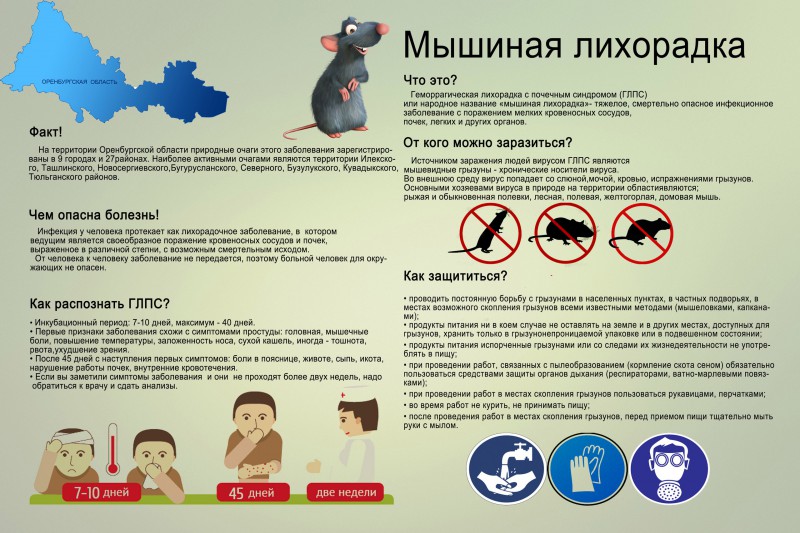 